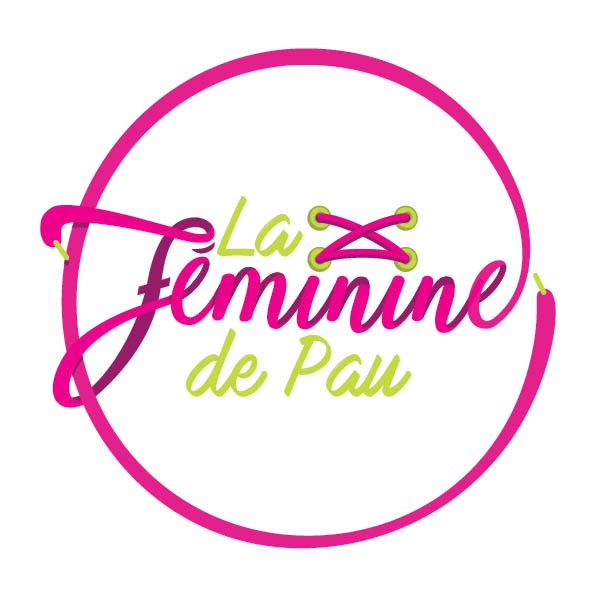 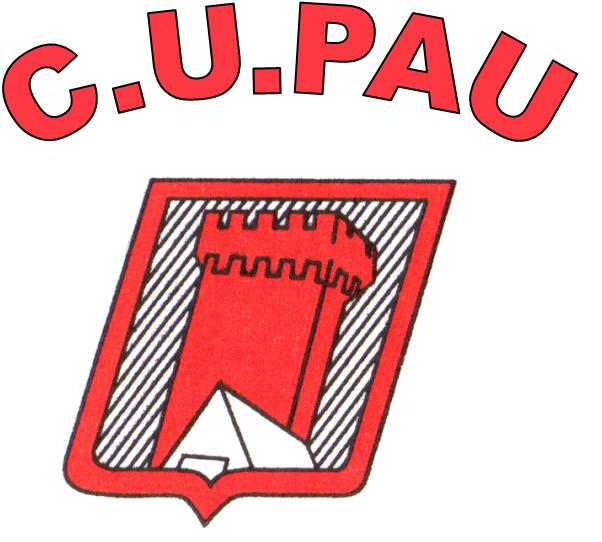 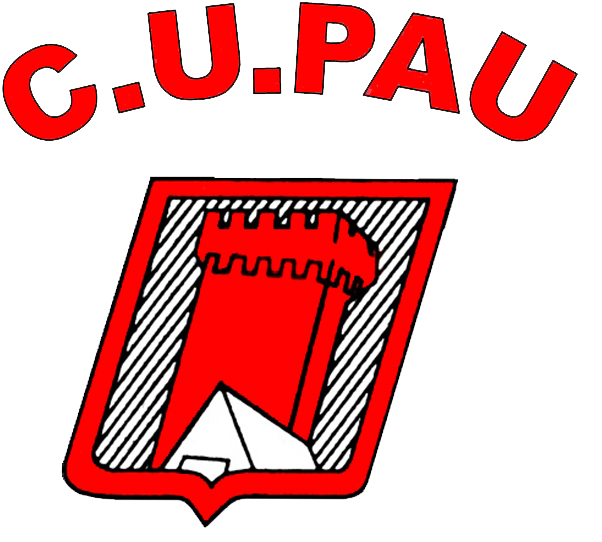 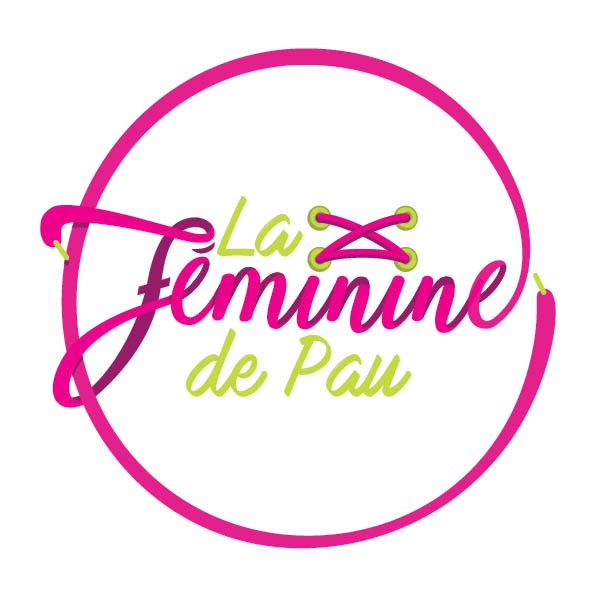 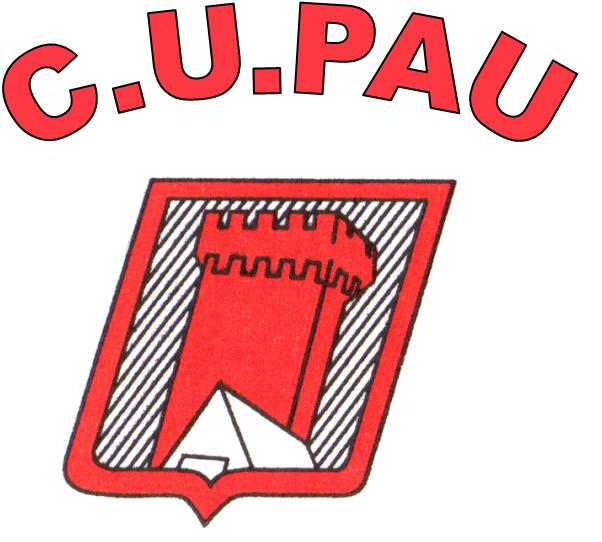 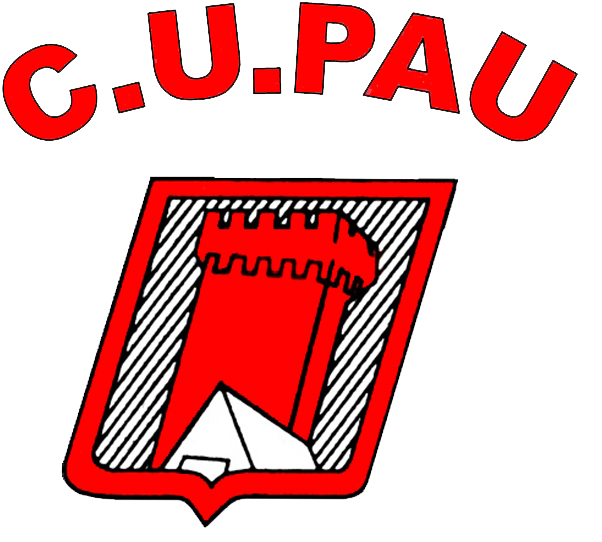 Merci de nous retourner ce document rempli afin d’organiser au mieux vos inscriptions, par mail à lafemininedepau64@gmail.com  toutes les consignes pour les inscriptions de votre Challenge sur le document « Modalités du challenge entreprises ».Les inscriptions se font uniquement sur le site de la Féminine, dans votre espace.Clôture des inscriptions : le 23 octobre 2022 pour l’ouverture du groupe et le 30 octobre 2022 pour les inscriptions. Avantages de l’inscription en ligne : Une gestion autonome de votre équipe, un espace dédié et sécurisé par un mot de passe unique que vous pouvez choisir.Entreprise : _________________________________________________________________Adresse Exacte  ________________________________________________________________________Code Postal : ____________ Ville : ______________________Responsable Challenge : ____ __________________________________________________________Email : _____________________________________________________________________Téléphone : ______________Règlement pris en charge par l’entreprise :Intitulé exact de facturation :   _____________________________________________________________________Chèque (veuillez indiquer : Noms des participantes + Nom de l’entreprise représentée) à l’ordre du CU Pau Paiement par virementFacture : 	OUI			NONRèglement non pris en charge par l’entreprise : Chèque individuel (veuillez indiquer au dos du chèque : Nom de la participante + Nom de   l’entreprise) à l’ordre du CU Pau Paiement par virement PAS DE REGLEMENT PAR CARTE BLEUEPour l’inscription directe sur le site :Utiliser le mot de passe suivant (6 caractères minimum) : Laisser l’organisation choisir le mot de passe, qui me le communiquera par mail